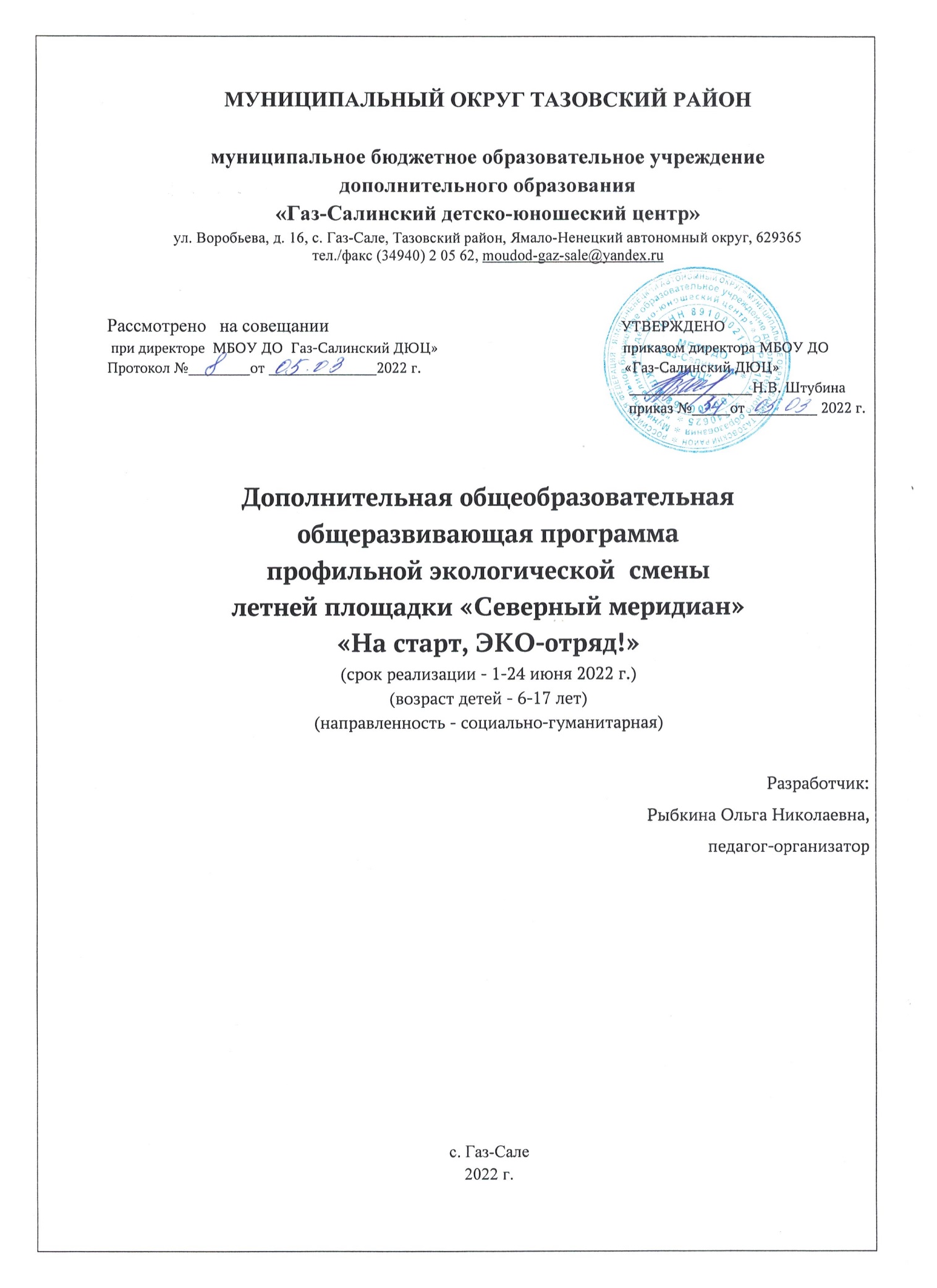 МУНИЦИПАЛЬНЫЙ ОКРУГ ТАЗОВСКИЙ РАЙОНмуниципальное бюджетное образовательное учреждениедополнительного образования «Газ-Салинский детско-юношеский центр»ул. Воробьева, д. 16, с. Газ-Сале, Тазовский район, Ямало-Ненецкий автономный округ, 629365тел./факс (34940) 2 05 62, moudod-gaz-sale@yandex.ruРассмотрено  на совещании                                   УТВЕРЖДЕНОпри директоре  МБОУ ДО  Газ-Салинский ДЮЦ»                                                приказом директора МБОУ ДОПротокол №________от ______________2022 г.                                                    «Газ-Салинский ДЮЦ»                                                                                                                                      ________________Н.В. Штубина                                                                                                                                    приказ №_____от _________ 2022 г.Дополнительная общеобразовательная общеразвивающая программа профильной экологической  смены летней площадки «Северный меридиан»«На старт, ЭКО-отряд!»(срок реализации - 1-24 июня 2022 г.)(возраст детей - 6-17 лет)(направленность - социально-гуманитарная)Разработчик: Рыбкина Ольга Николаевна, педагог-организаторс. Газ-Сале2022 г.Информационная картаПОЯСНИТЕЛЬНАЯ ЗАПИСКА«Понимание природы, гуманное, бережное отношение к ней – один из элементов нравственности, частица мировоззрения»К. ПаустовскийНазвание программы - Дополнительная общеобразовательная общеразвивающая программа профильной экологической  смены  летней площадки «Северный меридиан» «На старт, ЭКО-отряд!» (далее – Программа «На старт, ЭКО-отряд!», Программа). II. Введение.Актуальность Программы.Среди общих для всего мира проблем есть такие, возникновение и рост которых обусловлены самим развитием цивилизации. Они с трудом поддаются решению. Такой стала и экологическая проблема – проблема загрязнения окружающей среды.Экологические проблемы являются частью глобальных проблем человечества. Называя их глобальными, ученые стремятся подчеркнуть их значение для всей планеты, они затрагивают интересы всего человечества, то есть всех стран независимо от размеров территории, численности населения, уровня экологического развития.Одним из эффективных путей формирования экологической культуры человека является погружение его в процесс общения с природой, в процесс понимания того, что природа – это не просто окружающая человека среда, а то, что природа – это  разумное, чувствующее, откликающееся на любое, даже самое незначительное изменение. Необходимо понимать, что человек является одним из звеньев взаимодействующей, взаимозависимой и жизнеобеспечивающей цепи природы, от целостности которой зависит его благополучие. Как правило, человеку свойственно проявлять заботу и любовь к тому, что он понимает и считает своим. Так и по отношению к природе, пока человек не научится понимать ее, очень сложно будет беречь, и охранять природу.В «Концепции устойчивого развития России» выделен раздел «Экологическое образование, экологизация общественного сознания». В нем особо подчеркивается формирование всеми доступными средствами экологического мировоззрения граждан России, в первую очередь детей.  Кроме того, Губернатором Ямало-Ненецкого автономного округа Артюховым Дмитрием Андреевичем 2022 год объявлен Годом экологии на Ямале.Профильная экологическая смена летней площадки как раз и поможет неторопливо и бережно ввести ребенка в мир природы, дать ему необходимые знания о ней, пробудить интерес к её явлениям, изменениям, многообразию. В этом и заключается актуальность программы деятельности летней площадки.Программа летнего оздоровительного экологического лагеря направлена на удовлетворение познавательных интересов детей, формирование экологического мировоззрения и экологически ответственного поведения, формирование патриотического отношения к своей малой родине, организацию активных форм отдыха детей.В программе особое внимание уделяется формированию целостного взгляда на природу, место в ней человека, первоначальных представлений о существующих в природе взаимосвязях и на этой базе основ экологического мировоззрения и культуры, ответственного отношения к окружающей среде.Занятия по программе направлены на формирование активной жизненной позиции. Они помогают убедить ребенка в том, что от каждого человека, в том числе и от него, зависит состояние окружающей нас среды. Даже маленький человек способен изменить в лучшую (или в худшую) сторону свое окружение. С этих позиций большое внимание уделяется посильной практической деятельности детей. Экологическое образование рассматривается как неотъемлемая часть общего образования.Программа имеет социально-гуманитарную направленность. Духовно-нравственное и гражданско-патриотическое воспитание, социальная адаптация, формирование экологического мышления, раскрытие творческого потенциала детей – основные задачи программ социально-гуманитарной направленности. Освоение Программы для каждого ребенка - время развития, социализации, нравственного, физического и патриотического воспитания, время творчества, открытия себя, возможность свободы выбора.Основная часть мероприятий программы направлена на формирование экологического мышления у обучающихся, но, кроме этого, в программу включены и мероприятия гражданско-патриотического, творческого и интеллектуального характера.Программа «На старт, ЭКО-отряд!» поможет решить вопросы патриотического, творческого, нравственно-эстетического и интеллектуального воспитания обучающихся. 2. Цели и задачи Программы.Цель программы: формирование у обучающихся основ экологической культуры, ответственного отношения к окружающей среде и своему здоровью.Задачи:создать условия для организованного отдыха детей;создать условия для сохранения и укрепления здоровья обучающихся;активизировать работу педагогического коллектива по экологическому воспитанию.Познавательные:             знакомить учащихся с принципами взаимодействия с природой с учетом экологических законов;приобщить детей к изучению природы родного края, осознанию связей между человеком и природой;Развивающие:развивать экологическое мышление и экологическое сознание;создать условия для развития творческого потенциала и личностных возможностей обучающихся через включение их в различные виды деятельности;развивать коммуникативные умения и способности.Воспитательные:воспитывать ценностное отношение к природным объектам;воспитывать нравственные чувства и этическое сознание;воспитывать гражданственность, патриотизм, уважения к правам, свободам и обязанностям человека.3. Новизна  Программы.Новизна Программы состоит в том, что интегрированы экологические, духовно-нравственные, культурные и гражданско-патриотические направления, реализуемые через досуговую деятельность. Кроме того, расширено использование методов, форм и технологий, позволяющих детям и подросткам моделировать образцы собственного поведения. В процессе такой деятельности формируется активная гражданская позиция, нравственные и патриотические качества, экологическое мировоззрение, происходит развитие творческого потенциала и личностных возможностей, а также приобщение обучающихся к исследовательской деятельности.Для коллектива педагогов Программа даст возможность реализовать учебные  и воспитательные цели. III. Основная часть.Все человечество и вся жизнь – это биосфера, тонкий слой жизни над и под земной поверхностью, состоящая из древних, чудесным образом развитых природных экосистем. Наша Земля – ​​это чудо – сложное соединение видов в экосистемах, благодаря которому жизнь порождает жизнь. Земная природа – это намного больше, чем красивые растения и животные. Экосистемы делают Землю пригодной для жилья, обеспечивая водой, пищей, воздухом, жильем и многим другим – всем, что нам необходимо для хорошей жизни. В естественно развитых экосистемах каждое живое существо занимает нишу, которая поддерживает себя и своих соседей.Все виды уникальны и имеют право на существование, отображая эволюцию, с целью, причиной существования и необходимы для поддержания полного жизненного потенциала. От простого червячка до парящих орлов и человеческой расы – вся естественно развитая жизнь имеет ценность и тесную связь между собой. Даже на первый взгляд вредные болезнетворные организмы и хищники играют важную роль в поддержании экологического баланса.Земля в целом – это живой организм, биологически похожий на клетку, растение, животное или экосистему. Без экосистем Земля становится непригодной для жизни. И все же, к сожалению, ее убивает промышленный рост человека за счет экосистем. Земля, как и любая жизнь, может умереть.Постоянная потребность человечества в природных ресурсах подавляет природу, резко меняя климат и разрушая биосферу. Глобальные экосистемы – вода, воздух, леса, океаны, водно-болотные угодья и многое другое – разрушаются и умирают под бременем роста промышленности и населения.Современные проблемы взаимоотношений человека с окружающей средой могут быть решены только при условии формирования экологического мировоззрения у всех людей, повышения их экологической грамотности и культуры, понимания необходимости реализации принципов устойчивого развития. Именно в школьном возрасте закладываются основы мировоззрения человека, его отношения к окружающему миру.Экологическая ситуация в мире требует изменения поведения человека, смены ценностных ориентиров. Для этого всем, живущим на Земле, необходимо осознать реальное положение человека как биологического вида, существующего на нашей планете наравне с другими, не менее значимыми видами. Мы должны понимать ограниченность природных ресурсов используемых территорий.Сегодня все больше стран, в том числе и наша, присоединяются к реализации концепции устойчивого развития. Согласно этой концепции люди должны соблюдать законы природы и изменить свое потребительское отношение к ней на признание ее самоценности: с одной стороны, должны быть учтены интересы людей, их желание создать для себя приемлемые условия существования, с другой — человеческие устремления следует ограничить рамками природных законов.Чтобы реализовывать эти принципы на практике, нужны люди с новым мышлением. Именно поэтому во всем мире в последнее время все больше внимания уделяется образованию в области охраны окружающей среды. Достичь целей, декларируемых в современной концепции устойчивого развития, можно только через экологическое образование. Для формирования экологического мышления человека, понимания природы существует много разнообразных форм деятельности. Одной из наиболее эффективных форм является экологический лагерь для детей, объединяющий в себе познавательную, досуговую и оздоровительную составляющие с разнообразными экскурсиями, экологическими праздниками и играми.Лето - наилучшая пора для общения с природой, постоянная смена впечатлений, встреча с неизвестными, подчас экзотическими уголками природы. Это время, когда дети имеют возможность снять психологическое напряжение, накопившееся за год, внимательно посмотреть вокруг себя и увидеть, что удивительное рядом. Все мы - дети природы. И с малых лет человек должен познавать её и непременно учиться любить, оберегать, разумно пользоваться, быть действительно созидающей, а не губительной частью мира, да ещё и умело отдохнуть с пользой на здоровье.В свете этого реализация Программы «На старт, ЭКО-отряд!» становится чрезвычайно актуальной. Программа дает возможность  в условиях летней площадки объединить познавательную, трудовую, творческую  деятельность одной темой – темой формирования экологического мышления личности ребенка. Содержание деятельности на летней площадке  (мероприятия, мастер-классы, экскурсии, игры) даст возможность создать условия для развития творческих индивидуальных способностей каждого ребенка и будет направлено на формирование личности гражданина и патриота России:воспитательная деятельность в рамках летней смены площадки «Северный меридиан» предусматривает проведение мероприятий, направленных на формирование у обучающихся экологического мировоззрения, воспитание уважения к природе, любви к своей Родине;образовательная деятельность  на летней площадке будет реализована посредством проведения мастер-классов различной тематики;оздоровительная деятельность  будет реализована посредством проведения спортивно-развлекательных мероприятий (утренняя зарядка, бодрячки). С целью создания условий, обеспечивающих полное раскрытие детских способностей и талантов, приобретение новых навыков, получение результатов и достижений, приобщения к научно-исследовательской деятельности в программу лагеря включены мероприятия: - посвященные Году народного искусства и нематериального культурного наследия народов России;- посвященные Году экологии в Ямало-Ненецком автономном округе.Программа универсальна, так как может использоваться для работы с детьми из различных социальных групп, разного возраста, уровня развития и состояния здоровья.Программа адресована детям и подросткам в возрасте от 6 до 17 лет.Сроки реализации программы: 1-24 июня 2021 года.Конечным результатом системы экологического воспитания в условиях летней площадки должны стать:- в экологической области воспитания – сознание детей как граждан, несущих ответственность за сохранение благоприятной окружающей среды; формирование экологического мышления и мировоззрения;- в гражданско-патриотической области воспитания -  сознание  детей как граждан и  патриотов своей страны, формирование гордости за свою страну и родной край; - в области духовно-нравственного воспитания - появление ценностей и идеалов для руководствования ими в обычной жизни;- в области культурного воспитания -  развитие личностного потенциала, художественно-эстетического вкуса.Содержание ПрограммыОсобенность содержания Программы состоит в ее комплексности, так как в ней представлены следующие образовательные разделы:- тематические мероприятия. Содержание тематической смены будет реализовано через проведение массовых мероприятий в разных формах: игры, квесты, КТД, субботники, акции и пр.- мастер-классы. Помогать педагогам проводить мастер-классы будут обучающиеся среднего школьного возраста, так как  они обладают, в силу возрастных особенностей, способностью к активности, соревновательности, открытости, творчеству, поэтому они с удовольствием и интересом проводят различные мероприятия познавательного и развлекательного характера для ребят младшего возраста.- экскурсии, встречи. Значимую роль в экологическом воспитании обучающихся играют краеведческий музей и экскурсионная деятельность;- инструктажи по технике безопасности, грамотному и безопасному поведению в природе, вблизи водоемов, на дорогах.План-сетка мероприятийПрограмма смены включает в себя лагерные дела, занятия в творческих мастерских, спортивно-оздоровительные мероприятия, экскурсионные поездки, различные по степени сложности игры и конкурсы.Практическая деятельность (мастер-классы)Кружковая работа - важная часть образовательно-воспитательной деятельности на летней площадке, так как способствует развитию творческих способностей детей.Отличительной особенностью Программы является возможность каждого ребенка попробовать себя в различных видах практической художественно-эстетической деятельности, развить и показать свои способности и таланты.Основной структурной единицей практической деятельности на летней площадке является мастер-класс.План реализации Программы по этапам1этап: Подготовительный.Цель этапа: создание условий для реализации Программы.1.1. Создание рабочих групп по основным направлениям деятельности.1.2. Разработка механизма реализации Программы.1.3. Разработка системы мониторинга реализации Программы. 1.4. Привлечение организаций и учреждений к участию в Программе.1.5. Составление перечня экскурсионных объектов. Разработка методических материалов по Программе.1.6. Подбор кадров для реализации Программы. 1.7. Подготовка материальной базы, создание условий по реализации данной программы.2 этап. Основной.Цель: реализация Программы.2.1. Реализация основных направлений Программы. 2.2. Выявление проблем и внесение корректив. 2.3. Подведение промежуточных итогов реализации Программы. 2.4. Предварительная оценка эффективности Программы.3 этап. Аналитический.Цель: анализ результатов реализации Программы.3.1. Определение результатов реализации Программы.3.2. Определение перспектив дальнейшего развития Программы.3.3. Анализ предложений детей, родителей, педагогов, внесенных по деятельности летней площадки. 3.4. Размещение информации на сайте учреждения. 3.5. Выпуск фотодневника летней площадки.Календарный план мероприятий по ПрограммеУсловия реализации ПрограммыМетодическое обеспечение: - наличие программы, плана-сетки мероприятий и мастер-классов; - должностные инструкции, приказ об организации летней площадки на базе МБОУ ДО «Газ-Салинский ДЮЦ»;- проведение установочного семинара для педагогов дополнительного образования до начала смены; - подбор методического материала в соответствии с программой летней площадки; - подбор реквизита для проведения мероприятий;- разработка системы отслеживания результатов педагогической деятельности и деятельности воспитанников летней площадки, подведение итогов, обеспечение гласности достигнутых успехов и результатов. Кадровое обеспечение: оздоровление и развитие детей в значительной степени зависит от знаний, умений и подготовленности к работе тех взрослых, которые организуют жизнедеятельность летней площадки. В реализации программы участвуют педагоги детского центра:начальник летней площадки;педагоги дополнительного образования.Материально-техническое обеспечение   Для успешного выполнения программы имеется: помещения для проведения кружков и творческих объединений,  компьютер, принтер, фотоаппарат, интерактивные доски, пассажирский автобус для  выездных экскурсий, спортивный инвентарь, настольные игры и канцелярские товары. Для проведения спортивно-оздоровительных мероприятий задействованы прилегающая к центру территория и уличная спортивная площадка спортивного зала «Геолог». Для проведения мастер-классов – бросовый материал.Показатели эффективности ПрограммыДля оценки результативности программы будем пользоваться следующими показателями:- количественные (охват общественности, количество конкретных дел, акций, мероприятий); - показатели социального развития личности (не умел – научился, не знал – узнал, качество продуктов социально-творческой деятельности: поделки, акции и т.д.); - показатели социальной адаптации личности (активность, повышение уровня успешности); - технологические показатели (уровень организации и координации деятельности); - экономические (уровень материальных затрат на реализацию);- уровень удовлетворённости обучающихся и их родителей качеством реализации программы.Способы определения эффективности реализации Программы:1. Статистические данные по Программе (количество участников).2. Наблюдение за участниками проекта в ходе проведения мероприятий по реализации Программы;3. Оценочные тесты после завершения летней площадки.Контроль за эффективностью ПрограммыМониторинг результативности реализации программы- дневник летнего отдыха;- отзывы школьников;- анкета на «входе» (стартовая);- методика оценки психологической атмосферы в коллективе;- анкета на «выходе»;- карточка учета личной активности каждого обучающегося.Подведение итогов Формы подведения итогов реализации программы:  выставки творческих работ, конкурсы и другие массовые тематические мероприятия.Планируется оформление тематических  стендов. На стендах будет размещена информация, которую дети будут узнавать во время проведения тематических мероприятий.Варианты стимулирования обучающихся:дипломы;сувениры; сладкие призы.Ожидаемые результатыВ ходе реализации данной программы ожидается:внедрение эффективных форм организации отдыха и занятости детей;разработка системы мероприятий экологической направленности;оформление предметно-развивающего пространства;повышение общей культуры обучающихся, привитие им социально-нравственных норм;опыт социальной коммуникации;укрепление связей между разновозрастными группами детей;общее оздоровление обучающихся;развитие лидерских и организаторских качеств;развитие творческих способностей, детской самостоятельности и самодеятельности;получение участниками смены умений и навыков  индивидуальной и коллективной творческой и трудовой деятельности, социальной активности;приобретение новых знаний и умений, расширение кругозора детей; укрепление связей между участниками образовательного процесса (педагоги, обучающиеся, родительская общественность). Позитивные изменения, которые произойдут в результате реализации Программы по ее завершению и в долгосрочной перспективе (количественные показатели реализации):создание команды единомышленников, способной решать поставленные задачи и работать на результат, в составе:- педагогов детского центра;- родителей (законных представителей);- представителей учреждений социума;укрепление и развитие материально-технической базы детского центра;оформление  выставок творческих работ обучающихся;оформление фотоотчета летней площадки;привлечение к реализации Программы социальных партнеров в рамках сетевого взаимодействия: ФГБУ Национальный парк «Гыданский», библиотека села Газ-Сале, МБОУ ДО «Тазовский районный Дом творчества».Факторы риска и меры их профилактики:Оценка  результативности  выполнения программы:УЧЕБНО-МЕТОДИЧЕСКОЕ ОБЕСПЕЧЕНИЕ ПРОГРАММЫВся правда про мусор / Илья Кочергин. – Москва : Издательство «Настя и Никита», 2021. – 26 с.Довганева Т.Н. Программа профильной (экологической) смены пришкольного летнего лагеря с дневным пребыванием детей // https://videouroki.net/razrabotki/programma-profilnoy-ekologicheskoy-smeny-prishkolnogo-letnego-lagerya-s-dnevnym-prebyvaniem-detey.html (дата обращения - 05.04.2022);Зеленская М.В. Программа летнего отдыха «Экологическими тропами родной земли» // https://урок.рф/library/programma_letnego_otdiha_ekologicheskimi_tropami_ro_061218.html (дата обращения - 04.04.2022); Подвижные игры для детей. – 2-е изд., испр. И доп. – М.: ТЦ Сфера, 2018. – 128 с. (Будь здоров, дошкольник!)Пунегова Е.И. Программа детского оздоровительного лагеря с дневным пребыванием «Юный Эколог» // https://centrideia.ru/metodicheskaya-kopilka/programma-detskogo-ozdorovitelnogo-lagerya-s-dnevnym-prebyvaniem-yunyy-0 (дата обращения - 02.04.2022);Хранимиры. Экологическое фэнтези // https://hranimiry.ru/ (дата обращения – 05.04.2022);Я забочусь о планете : простые способы сделать каждый свой день экологичным / Ирина Жукова. – Москва : ЭКСМО, 2020. – 128 с. – (Жизнь в стиле эко).ПРИЛОЖЕНИЕВходное анкетированиеМальчишки и девчонки!Мы рады сегодня Вас приветствовать у нас!Ответьте на вопросы: мы очень просим Вас!Имя _____________________ Фамилия ________________________________Дата рождения: ____________________________________________________Класс: ____________________________________________________________Домашний адрес, телефон: ______________________________________________________________________________________________________________Сведения о родителях (ФИО, место работы):Мама: ____________________________________________________________Папа: _____________________________________________________________Я пришел на площадку, чтобы: _________________________________________________________________________________________________________Я люблю, когда ____________________________________________________Я не люблю, когда __________________________________________________Мое увлечение: ____________________________________________________Я могу научить _____________________________________________________Я хочу научиться ___________________________________________________Мои пожелания на смену________________________________________________________________________________________________________________Спасибо!.Методика оценки психологической атмосферы в коллективеИнструкция: в таблице приведены противоположные по смыслы пары слов, с помощью которых можно описать атмосферу в Вашем коллективе. Чем ближе к правому или левому слову в каждой паре Вы поставите знак «+», тем более выражен этот признак в Вашем коллективеЧем левее расположен балл по каждой строчке, тем благоприятнее атмосфера в коллективе. Итоговый показатель колеблется от 10 (наиболее положительная оценка) до 80 (наиболее отрицательная).Итоговое анкетирование Дорогой друг!Что ты о смене можешь сказать?Нам бы хотелось очень узнать!Какие мероприятия на площадке тебе запомнились? _____________________________________________________________________________________________Почему? __________________________________________________________________________________________________________________________________Какие мероприятия тебе не понравились? ______________________________________________________________________________________________________Почему? __________________________________________________________________________________________________________________________________Чему новому ты научился на площадке? _______________________________________________________________________________________________________Приобрел ли ты друзей в лагере? _____________________________________________________________________________________________________________Хочешь ли ты сказать «Спасибо»? Кому и за что? _______________________________________________________________________________________________Что бы ты хотел изменить на площадке? _______________________________________________________________________________________________________Мои впечатления: __________________________________________________________________________________________________________________________Анкета для родителей.Посещал ли ранее ваш ребенок летний лагерь: да, нет. (подчеркните) Возникали у Вашего ребенка проблемы на летней площадке: да, нет. (подчеркните) Что больше всего понравилось Вашему ребёнку на летней площадке? (перечислите)Оправдались ли ваши ожидания от работы летней площадки: да, нет (подчеркните).Полное название ПрограммыДополнительная общеобразовательная общеразвивающая программа профильной экологической  смены  летней площадки «Северный меридиан» «На старт, ЭКО-отряд!»Направленность Программы(профильная, тематическая смена, направленность)профильная сменаОснования для разработки ПрограммыФедеральный закон РФ «Об образовании в Российской Федерации»;Конвенция о правах ребенка;Основы государственной молодёжной политики Российской Федерации на период до 2025 года, утверждённые Распоряжением Правительства РФ от 29 ноября 2014 года № 2403-р;Стратегия развития воспитания в РФ на период до 2025 года, утверждённая Распоряжением Правительства РФ от 29 мая 2015 года № 996-р;Закон Ямало-Ненецкого автономного округа                               от 27 июня 2013 года № 55-ЗАО «Об образовании в Ямало-Ненецком автономном округе»Цели и задачи ПрограммыЦель программы: формирование у обучающихся основ экологической культуры, ответственного отношения к окружающей среде и своему здоровью.Задачи:создать условия для организованного отдыха детей;создать условия для сохранения и укрепления здоровья обучающихся;активизировать работу педагогического коллектива по экологическому воспитанию.Познавательные:             знакомить учащихся с принципами взаимодействия с природой с учетом экологических законов;приобщить детей к изучению природы родного края, осознанию связей между человеком и природой;Развивающие:развивать экологическое мышление и экологическое сознание;создать условия для развития творческого потенциала и личностных возможностей обучающихся через включение их в различные виды деятельности;развивать коммуникативные умения и способности.Воспитательные:воспитывать ценностное отношение к природным объектам;воспитывать нравственные чувства и этическое сознание;воспитывать гражданственность, патриотизм, уважения к правам, свободам и обязанностям человека.Автор программыРыбкина Ольга НиколаевнаКраткое содержание ПрограммыПрограмма направлена на формирование у обучающихся целостного взгляда на природу, место в ней человека, первоначальных представлений о существующих в природе взаимосвязях и на этой базе основ экологического мировоззрения и культуры, ответственного отношения к окружающей среде (другими словами – формирование экологического мышления у обучающихся как одного из необходимых навыков будущего)Наименование организации-заявителяМБОУ ДО «Газ-Салинский ДЮЦ»Ожидаемые конкретные измеряемые результаты1. Включенность  детей в мероприятия летней площадки;2. повышение уровня экологической культуры обучающихся;3. динамика творческих успехов обучающихся;4. удовлетворенность детей качеством деятельности  на  летней площадке;5. количество косвенных продуктов деятельности (поделки, рисунки, фотографии и т.д.)Кадровое обеспечениеначальник лагеря;воспитатели (педагоги ДО);руководители кружков (педагоги ДО)Взаимоотношения с социумом- экскурсии в МБУДО «Детская экологическая станция» в г. Новый Уренгой, в живой уголок БОУ ДО «Тазовский районный Дом творчества»;- участие в мероприятиях, проводимых в сельской библиотеке села Газ-Сале;- приглашение специалистов ФГБУ Национальный парк «Гыданский»;- приглашение сотрудников ПЧ с. Газ-Сале, сотрудников ОГИБДД ОМВД России по Тазовскому району.Сроки реализации01-24 июня 2022 годаРасходы на Программу-НаправлениеЦельОсновные формы работыРезультатэкологическоеформирование у обучающихся основ экологической культуры, ответственного отношения к окружающей среде и своему здоровью- массовые мероприятия;- экскурсии;- игры, акции;- мастер-классыформирование у учащихся основ экологической культуры и культуры природолюбия;развитие внутренней потребности любви к природе, участие в природоохранной и экологической деятельности;расширение общего кругозора и их творческих способностей.гражданско-патриотическое формирование знаний об истории и культуре родного края и нашей страны- массовые мероприятия;- экскурсиизнание истории своей страны;формирование гордости за свою страну и родной край; активная жизненная позиция духовно-нравственноевоспитание национального самосознания, гражданской позиции- экскурсии;- массовые мероприятия;- акции, флешмобыпоявление ценностей и идеалов для руководствования ими в обычной жизнихудожественно-эстетическоеразвитие художественных способностей детейпроведение мастер-классов;- экскурсии;- проведение массовых мероприятийсоздание каждым ребенком своего оригинального продукта (рисунок, поделка и т.д.); выставки творческих работ.интеллектуально-познавательноеразвитие интеллектуальных, познавательных способностей обучающихся, формирование творческого мышленияинтеллектуально-творческие игры и мероприятияувеличение уровня личностных достижений детей, выраженных в новых знаниях, умениях, навыкахспортивно-оздоровительноепропаганда и популяризация среди обучающихся летней площадки здорового образа жизни,повышение двигательной активности детейутренняя зарядка;спортивные мероприятия;беседы о ЗОЖ;бодрячкиукрепление физического состояния здоровья детей социально-педагогическоесоздание условий для психологического комфорта и безопасности ребенка, удовлетворение его потребностей с помощью социальных, правовых, психологических механизмов предупреждения и преодоления негативных явлений в семье, школе, ближайшем окружении и других социумах.все мероприятиявнедрение эффективных форм организации отдыха и занятости детей;улучшение психологической и социальной комфортности в едином воспитательном пространстве летней площадки;укрепление связей между разновозрастными группами детей.ДатаТематические мероприятия и экскурсииОтветственные01.06.2022Инструктаж по ТБ. Приглашение специалистов системы профилактики (ПЧ с. Газ-Сале, инспектор ГИБДД) Праздник открытия смены.  Развлекательные мероприятия «Планета Детства», посвящённые Дню защиты детейРыбкина О.Н., Доронина А.А., педагоги ДО02.06.2022Мастер-классы. Коммуникативные игры, игры на сплочение, на выявление лидеров. Подвижная игра «Разделяй и властвуй». Конкурсно-игровая программа «Экологический калейдоскоп»Рыбкина О.Н., Доронина А.А., педагоги ДО03.06.2022Мастер-классы. «Экоход» (субботник на территории ДЮЦа и близлежащей местности)Рыбкина О.Н., педагоги ДО06.06.2022Мастер-классы. Мероприятие «Путешествие в экоцарство – природное государство». Подвижные игры.Рыбкина О.Н., Жесткова Е.А., педагоги ДО07.06.2022Мастер-классы. Экскурсия в сельскую библиотеку.Рыбкина О.Н., Святная Н.Ю., педагоги ДО 08.06.2022Квест-игра «Игровая радуга». Экологический забег. Настольные игры.Педагоги ДО, Моисеев Е.В.09.06.2022Мастер-классы. Акция «Я знаю гимн России». Игровая программа «Дети России»Рыбкина О.Н., Ишмурзина Е.Т., педагоги ДО10.06.2022Встреча со специалистами ФГБУ Национальный парк «Гыданский». «Экоход» (субботник) – Акция «Сделаем улицы чище», «Чистый маршрут»Рыбкина О.Н., педагоги ДО14.06.2022Экскурсия в МБОУДО «Детская экологическая станция», г. Новый Уренгой (старшие дети) (либо экскурсия в «живой уголок» МБОУ ДО «Тазовский РДТ»).Мастер-классы. Рыбкина О.Н., Жесткова Е.А.Педагоги ДО15.06.2022Мастер-классы. Видеоэкскурсия по океанариумам.  Квест-игра «В гостях у Робинзона»Рыбкина О.Н., Жесткова Е.А., Ишмурзина Е.Т., педагоги ДО16.06.2022Мастер-классы. Квест-игра «ЭкоАрт»Иштакбаева Л.А.17.06.2022Конкурсная программа «Сударыня Лето». ТурпоходРыбкина О.Н., Святная Н.Ю., педагоги ДО20.06.2022Творческая мастерская «Инсталяции из отходов». Игра «Оставь свой ЭкоСлед»Жесткова Е.А.21.06.2022Творческая мастерская «Инсталяции из отходов». Спортивная эстафета. Педагоги ДО,Моисеев Е.В.22.06.2022Творческая мастерская «Инсталяции из отходов». Акция «Журавли». Возложение цветов к мемориалуРыбкина О.Н., Иштакбаева Л.А., педагоги ДО23.06.2022Творческая мастерская «Инсталяции из отходов». Экоход (субботник) «Чистые холмы»Рыбкина О.Н., педагоги ДО24.06.2022ЭКО-ФЕСТ «В маранговом краю» (лекторий, мастер-классы, выставка творческих работ, фотовыставка «Эко-фокус», развлечения)1-24.06.2022Зеленый проект «Огород на окне»Педагоги ДОежедневно«Минутка здоровья»Игры на свежем воздухе (по погодным условиям)Педагоги ДОДатаНаименование мастер-классовОтветственные1-3.06.20221-3.06.20221-3.06.20222-3.06.2022«Создаем мультфильм»Иштакбаева Л.А2-3.06.2022«Вторая жизнь отходов»Доронина А.А.2-3.06.2022Изготовление сувенира-оберегаСвятная Н.Ю.2-3.06.2022Подвижные игрыМоисеев Е.В.6-10.06.20226-10.06.20226-10.06.20226.06.2022«Уроки предков «Ненецкий танец «Мастерицы»Доронина А.А.6.06.2022«Изготовление Травянчика»Святная Н.Ю.6.06.2022Подвижные игрыМоисеев Е.В.7.06.2022«Уроки предков «Ненецкий танец «Мастерицы»Доронина А.А.7.06.2022«Это чудо природы – бабочка»Жесткова Е.А.7.06.2022«Несмешные мультфильмы»Иштакбаева Л.А.8.06.2022«Изготовление Травянчика»Святная Н.Ю.8.06.2022«Несмешные мультфильмы»Иштакбаева Л.А.9.06.2022«Весёлый огород»Доронина А.А.9.06.2022Экологический мастер-класс «Поделка из бросового материала»Жесткова Е.А.9.06.2022Подвижные игрыМоисеев Е.В.10.06.2022«Артруки»Иштакбаева Л.А.10.06.2022«Изготовление сувенира-оберега»Святная Н.Ю.10.06.2022Настольные игрыМоисеев Е.В.14-17.06.202214-17.06.202214-17.06.202214.06.2022«Артруки»Иштакбаева Л.А.14.06.2022«Изготовление украшений для цветочной поляны»Святная Н.Ю.14.06.2022«Забавные животные» (пластилинография)Жесткова Е.А.15.06.2022«Инсталляция «Нас осталось мало»Иштакбаева Л.А.15.06.2022«Природа и фантазия» (составление картин из природного материала)Жесткова Е.А.15.06.2022Подвижные игрыМоисеев Е.В.16.06.2022«Изготовление украшений для цветочной поляны»Святная Н.Ю.16.06.2022«Разноцветный мир» (рисование в технике «цветной граттаж»)Жесткова Е.А.16.06.2022Настольные игрыМоисеев Е.В.20-24.06.202220-24.06.202220-24.06.202220.06.2022«Экосумочки»Святная Н.Ю.20.06.2022Инсталляции из отходовПедагоги ДО20.06.2022Подвижные игрыМоисеев Е.В.21.06.2022«Экосумочки»Святная Н.Ю.21.06.2022Инсталляции из отходовПедагоги ДО22.06.2022«Экосумочки»Святная Н.Ю.22.06.2022Инсталляции из отходовПедагоги ДО23.06.2022«Экоплакат «Чистая планета», «Растения-лекари» и т.п.Педагоги ДОМероприятиеСроки реализацииОтветственные1этап: Подготовительный1этап: Подготовительный1этап: ПодготовительныйСоздание рабочих групп по основным направлениям деятельностимартАдминистрация Разработка механизма реализации ПрограммымартТворческая группаРазработка системы мониторинга реализации ПрограммымартТворческая группаПривлечение организаций и учреждений к участию в ПрограммемайАдминистрацияРазработка методических материалов по Программемарт-майНачальник летней площадки,Педагоги ДОПодготовка материальной базы, создание условий по реализации данной программымарт-майЗаместитель директора по АХЧ (член творческой группы)Подбор кадров для реализации ПрограммымартАдминистрация,начальник летней площадки2 этап. Основной2 этап. Основной2 этап. ОсновнойРеализация основных направлений Программы01-24 июня 2022 годаКадровый состав летней площадкиВыявление проблем и внесение коррективв течение всего времени реализации программыТворческая группаПодведение промежуточных итогов реализации Программы.14 июня 2022 годаТворческая группаПредварительная оценка эффективности Программы24 июня 2022 годаТворческая группа3 этап. Аналитический3 этап. Аналитический3 этап. Аналитический Определение результатов реализации ПрограммысентябрьПедагогический коллективАнализ предложений детей, родителей, педагогов, внесенных по деятельности летней площадкисентябрьПедагогический коллективРазмещение информации на сайте учрежденияиюнь 2022 годаНачальник летней площадкиВыпуск фотодневника летней площадкисентябрь 2022 годаТворческая группа№ п/пФ.И.О. сотрудникаДолжностьФункционал специалиста в Программе (руководитель, разработчик, эксперт и т.д.)11Рыбкина Ольга Николаевнапедагог-организаторРазработчик, начальник летней площадки22Ишмурзина Елена Тимирхановнаметодистисполнитель33Моисеев Евгений ВладимировичПедагог дополнительного образованияисполнитель44Доронина Анна АлександровнаПедагог дополнительного образованияисполнитель55Жесткова Евгения АлексеевнаПедагог дополнительного образованияисполнитель66Иштакбаева Ляйсан АскатовнаПедагог дополнительного образованияисполнитель77Святная Наталья ЮрьевнаПедагог дополнительного образованияисполнительМоисеева Е.С.Педагог-психологисполнительНаименованиеСрокиОтветственныйСовещание при начальнике летней площадки2 раза в сменуНачальник летней площадкиОперативное совещаниеЕжедневноРуководитель сменыЛинейкаЕжедневно	Ответственный воспитатель№Факторы рискаМеры профилактики1Плохая погодаВ запасе  формы работы в  помещении2ПассивностьПодбор эффективных методов и средств для повышения активности участников программы3Усталость педагогического коллективаОбъединение коллективных усилий в сложных ситуациях4Утомляемость детейЧередование игровой деятельности с творческой, интеллектуальной, спортивной и др.5Эмоциональное сгораниеТщательная подготовка программы смены, использование стимулирования6ТравматизмИнструктаж по технике безопасности. Ответственность за здоровье и жизнь детей7Недостаточная развитость материальной базы В Программу будут внесены изменения, учитывающие реальное состояние материальной базы детского центра8Подвижные игры на улицеЧередование игр на улице и в помещении.9Ориентация некоторых педагогов на традиционные формы организации деятельностиПропаганда инновационных разработок, методические семинары, поощрение тех, кто внедряет инновации Ожидаемый результатКритерийПоказательСпособы отслеживанияВключенность  детей в мероприятия летней площадкиКоличество участников мероприятияУдовлетворенность деятельностью летней площадки100%Не  менее 85%Численный состав, оценка массовостиПроявление экологических и гражданско-патриотических качеств  воспитанниковДинамика устойчивого интереса к вопросам краеведения100%Участие в мероприятиях, конкурсах.Анкетирование,Внешняя оценкаДинамика творческих успехов воспитанников отрядаУчастие в творческих конкурсахУровень и качество участия детей в мероприятияхна летней площадке Отчет, подведение итогов дня Удовлетворенность детей качеством деятельности  на  летней площадкеДинамика уровня тревожности, утомляемости, эмоционального благополучия100%Соответствие условий.Выполнение плана работы.Отсутствие сбоев в планировании.Выполнение проектовАнкетированиеОтчетАнализ администрацииВнешняя оценкаЕжедневная рефлексияКоличество косвенных продуктов деятельности (поделки, рисунки,  фотографии и т.д.)Результаты воспитательной и образовательной деятельностиНаличие и уровень исполненияНаличие стендов, представляющих деятельность летней площадки.Выставки, обновляемость выставки12345678ДружелюбиеВраждебностьСогласиеНесогласиеУдовлетворенностьНеудовлетворенностьПродуктивностьНепродуктивностьТеплотаХолодностьСотрудничествоНесогласованностьВзаимоподдержкаНедоброжелательностьУвлеченностьРавнодушиеЗанимательностьСкука10. УспешностьБезупречность